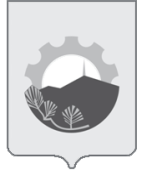 АДМИНИСТРАЦИЯ АРСЕНЬЕВСКОГО ГОРОДСКОГО ОКРУГА П О С Т А Н О В Л Е Н И ЕО внесении изменений в постановление администрацииАрсеньевского городского округа от 02 ноября 2012 года № 904-па«Об утверждении муниципальной целевой программы«Развитие водохозяйственного комплекса на территории Арсеньевского городского округа на 2013-2020 годы»Во исполнение Федерального закона от 06 октября 2003 года № 131-ФЗ «Об общих принципах организации местного самоуправления в Российской Федерации», постановления администрации Арсеньевского городского округа       от 24 июля 2013 года № 607-па «Об утверждении Порядка разработки, формирования и реализации муниципальных программ и порядка проведения оценки эффективности реализации муниципальных программ в Арсеньевском городском округе», руководствуясь статьей 51 Устава Арсеньевского городского округа, администрация Арсеньевского городского округаПОСТАНОВЛЯЕТ:1. Внести следующие изменения в муниципальную целевую программу «Развитие водохозяйственного комплекса на территории Арсеньевского городского округа на 2013-2020 годы», утвержденную постановлением администрации Арсеньевского городского округа от 02 ноября 2012 года          № 904-па (в редакции постановления администрации Арсеньевского городского округа от 02 апреля 2013 года № 261-па) (далее – Программа):1.1. В паспорте Программы:-Дополнить раздел «Задачи Программы» позициями следующего содержания:	«- очистка ливневой канализации и ремонт смотровых ливневых колодцев;	- углубление кюветов вдоль улиц города с реконструкцией мостовых сооружений.»;-Дополнить раздел «Целевые индикаторы Программы» позициями следующего содержания:	«- протяженность очищаемой ливневой канализации и количество смотровых ливневых колодцев;	-протяженность углубленных кюветов вдоль улиц города                                     с реконструкцией мостовых сооружений.».1.2. Изложить пункт 1.3 раздела 1. «Содержание проблемы и обоснование необходимости ее решения программными методами» в следующей редакции: «1.3. Характеристика существующего состояния ливневой канализации, смотровых ливневых колодцев, кюветов вдоль улиц города с мостами.На территории Арсеньевского городского округа ливневая канализация находится в неудовлетворительном состоянии. При большом количестве осадков создаются неблагоприятные условия в связи с большим количеством воды на дорогах и тротуарах. Ливневая канализация не справляется с большим потоком воды в связи с большой засоренностью. В некоторых кварталах города она отсутствует полностью. Смотровые колодцы засорены. Колодцы, расположенные на проезжей части дорог, частично закрыты асфальто– бетонной смесью, приемные люки разрушены. Кюветы заилены, заросли травой, имеют малую проходимость дождевых потоков.».1.3. Дополнить абзац второй раздела 2. «Цели и задачи Программы» позициями следующего содержания:«- очистка ливневой канализации и ремонт смотровых ливневых колодцев;- углубление кюветов вдоль улиц города с реконструкцией мостовых сооружений.».1.4. Изложить абзац второй раздела 3. «Сроки и этапы реализации Программы» в следующей редакции: « На 1 этапе планируется провести следующие работы:- очистка ливневой канализации и ремонт смотровых ливневых колодцев;- углубление кюветов вдоль улиц города с реконструкцией мостовых сооружений.».1.5. Дополнить абзац первый раздела 8. «Ожидаемые конечные результаты реализации Программы и показатели социально-экономической эффективности» позициями следующего содержания:«- увеличение протяженности очищенной ливневой канализации;«- увеличение протяженности углубленных кюветов с реконструкцией мостовых сооружений.».1.6. Изложить приложения № 1, № 2, № 4 к Программе в редакции приложений № 1, № 2, № 3 к настоящему постановлению.2. Направить настоящее постановление для официального опубликования и размещения в информационно-телекоммуникационной сети Интернет на официальном сайте администрации Арсеньевского городского округа.3. Настоящее постановление вступает в силу со дня его официального опубликования.	4. Контроль за исполнением настоящего постановления возложить на первого заместителя главы администрации Арсеньевского городского округа.Глава  городского округа                                                                        А.А. ДронинПриложение № 1к постановлению администрацииАрсеньевского городского округаот 24 сентября 2013 г. № 803-паПриложение № 1к муниципальной целевой программе «Развитие водохозяйственного комплекса Арсеньевского городского округа на период 2013 – 2020 годы»Перечень мероприятий Программы с учетом  финансирования по годаммлн. руб.Приложение № 2к постановлению администрацииАрсеньевского городского округаот 24 сентября 2013 г. № 803-паПриложение № 2к муниципальной целевой программе «Развитие водохозяйственного комплекса Арсеньевского городского округа на период 2013 – 2020 годы»Объемы  финансирования по годам из источников финансированиямлн. руб.Приложение № 3к постановлению администрацииАрсеньевского городского округаот 24 сентября 2013 г. № 803-па               Приложение № 4к муниципальной целевой программе «Развитие водохозяйственного комплекса Арсеньевского городского округа на период 2013 – 2020 годы»Целевые показатели и индикаторы Программы_____________________________24 сентября 2013 г.г.Арсеньев№803-па№ п/пНаименование мероприятийВСЕГО201320142015201620172018201920201.Разработка проектов, согласование и проведение экспертизы проектно-сметной документации: 9,3241,08,3241.1.на укрепление водосливной грани водохранилища на р. Дачная3,503,501.2.на достройку траншейного водосброса на водохранилище р. Дачная4,8244,8241.3.на реконструкцию ливневой канализации 1,821,02.Берегоукрепительные работы русла реки Дачная0,850,853. Ремонт затворов донного водовыпуска водохранилища на р. Дачная1,60,61,04.Реконструкция ливневой канализации городского округа122,62,610,020,020,020,020,030,05.Строительство объектов водоснабжения:7,867,865.1.укрепление водосливной грани водохранилища на р. Дачная4,54,55.2.достройка траншейного водосброса на водохранилище р. Дачная3,363,366.Очистка ливневой канализации и ремонт смотровых ливневых колодцев0,300,307.Углубление кюветов вдоль улиц города с реконструкцией мостовых сооружений0,520,52ВСЕГО по мероприятиям:в том числе за счет субсидий. 143,0540,820,820,824,4510,636,18420,0020,021,030,0№ п/пНаименование мероприятийВСЕГО201320142015201620172018201920201.Разработка проектов, согласование и проведение экспертизы проектно-сметной документации: 9,3241,08,324- средства бюджета Приморского края1,78971,7897- средства бюджета городского округа2,49722,4972- внебюджетные средства5,03711,04,03712.Берегоукрепительные работы русла реки Дачная0,8500,850- средства бюджета городского округа0,2500,250- внебюджетные средства0,6000,6003. Ремонт затворов донного водовыпуска1,60,61,0- средства бюджета Приморского края0,80,30,5- средства бюджета городского округа0,480,180,3- внебюджетные средства0,320,120,24.Реконструкция ливневой канализации122,62,610,020,020,020,020,030,0- средства бюджета Приморского края25,802,154,34,34,34,36,45- средства бюджета городского округа37,601,63,06,06,06,06,09,0- внебюджетные средства59,201,04,859,79,79,79,714,555.Строительство объектов водоснабжения:7,867,86- средства бюджета Приморского края1,68991,6899- средства бюджета городского округа2,3582,358- внебюджетные средства3,81213,81216.Очистка ливневой канализации и ремонт смотровых ливневых колодцев0,300,30- средства бюджета городского округа0,300,307.Углубление кюветов вдоль улиц города с реконструкцией мостовых сооружений0,520,52- средства бюджета городского округа0,520,52ВСЕГО  по мероприятиям:143,0540,824,4510,636,18420,020,021,030,0- средства бюджета Приморского края30,07962,457,77964,34,34,86,45- средства бюджета городского округа44,00520,821,853,1810,85526,06,06,39,0- внебюджетные средства68,96922,64,9717,54929,79,79,914,55в том числе за счет субсидий0,820,82№ п/пНаименование объектаЕдиница измерения2012201320142015201620172018201920201Количество объектов экономики и социально значимых объектов, исключенных из опасного развития русловых процессовобъекты0006666662Площадь  городской территории, исключенная  из зоны затопления при опасном развитии русловых процессов  тыс.м20000,80,80,80,80,80,83Расходы городского бюджета на возмещение ущерба от попадания в зону затопления населения частного сектора городского округатыс. руб.4004004001001001001001001004Увеличение протяженности ливневой канализации на 15 кмкм.0012581012155Протяженность очищенной ливневой канализациикм.00,206Протяженность углубленных кюветов вдоль улиц города с реконструкцией мостовых сооруженийкм.шт.000,904